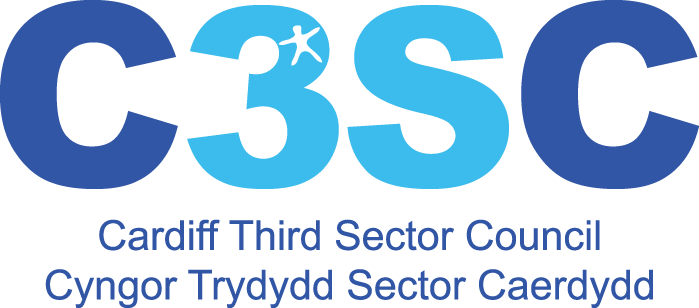 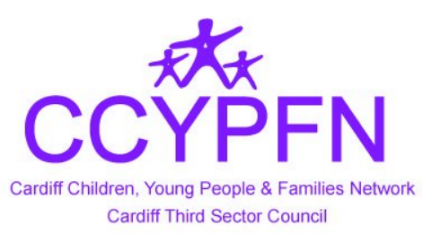 Cardiff Children, Young People and Families Network 
Wednesday 20 June 2018
10:00 to 12:00
Oasis Cardiff
69b Splott Rd, Cardiff, CF24 2BWAgenda1. Welcome & Introductions 2. Oasis Centre – Reynette Roberts3. Family Needs Fathers / Both Parents Matters – Anne O’Regan4. Education Development Board, Third Sector Rep - Anthony Houlston Clark5. Next Meeting6. Any Other Business7. Networking